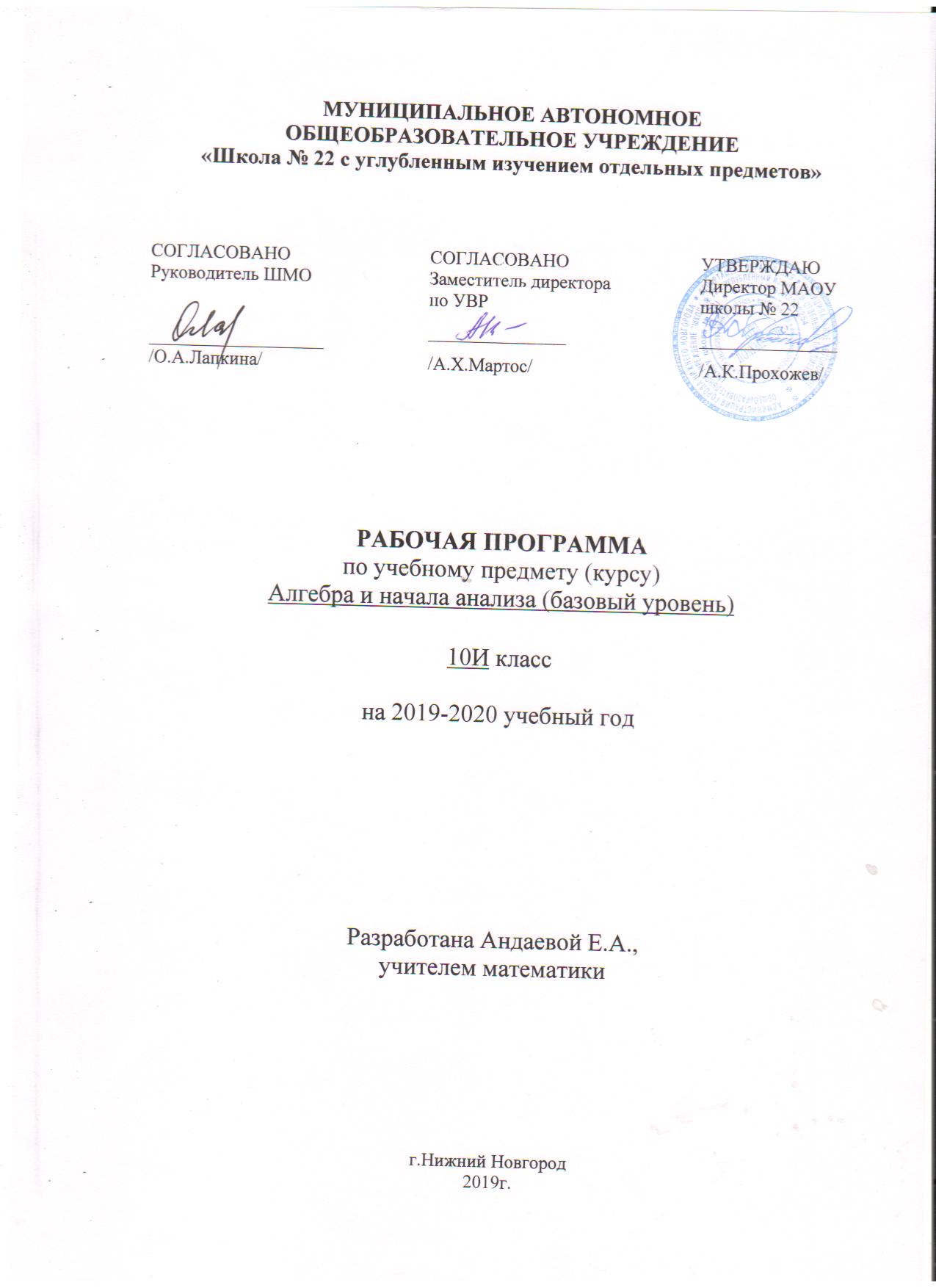 Рабочая программа учебного предмета «Алгебра и начала анализа» (далее Рабочая программа)составлена на основании следующих нормативно-правовых документов:Федерального компонента государственного стандарта основного общего образования по математике, утвержденного приказом Минобразования России от 5.03.2004 г. № 1089. Стандарт опубликован в издании "Федеральный компонент государственного стандарта общего образования. Часть I. Начальное общее образование. Основное общее образование" (Москва, Министерство образования Российской Федерации, 2004)Закона Российской Федерации «Об образовании» (статья 7, 9, 32).Учебного плана на 2018-2019 учебный год.Примерной и авторской программы основного общего образования по математикеПрограммы. Математика. 5-6 классы Алгебра. 7-9 классы. Алгебра и начала математического анализа10-11 классы ( авт.-сост. И.И. Зубарева, А.Г, Мордкович. – 2-е изд., испр. и доп.. – М.: Мнемозина, 2009. – 63 с.).Программа соответствует учебнику «Алгебра и начала математического анализа» А. Г. Мордкович для общеобразовательных учреждений – М. Мнемозина, 2004-2010 гг./ и обеспечена учебно-методическим комплектом «Алгебра и начала математического анализа» А.Г, Мордкович. (М.: Мнемозина 2011 г.).Программа рассчитана на 102часов в год (3 часа в неделю), из них:– резерв – 3 часа– на итоговое повторение в конце года 11 часов, остальные часы распределила по всем темам;– на контрольные работы отведено 8 часов.Содержание программыЧисловые функции (9ч)Определение и способы задания числовой функции. Область определения и область значений функции. Свойства функций. Исследование функций. Чтение графика. Определение и задание обратной функции. Построение графиков прямой и обратной функции.Тригонометрические функции (26ч)Числовая окружность. Длина дуги числовой окружности. Числовая окружность на координатной плоскости. Определение синуса и косинуса на единичной окружности. Определение тангенса и котангенса. Тригонометрические функции числового аргумента. Упрощение тригонометрических выражений. Тригонометрические функции углового аргумента. Решение прямоугольных треугольников. Формулы приведения. Функция y=sinx, еѐ свойства и график. Функция y=cosx, еѐ свойства и график. Периодичность функций y=sinx, y=cosx. Построение графика функций y=mf(x) и y=f(kx) по известному графику функции y=f(x). Функции y=tgx и y=ctgx, их свойства и графики.Тригонометрические уравнения (10ч)Определение и вычисление арккосинуса. Решение уравнения cost=a. Определение и вычислениеарксинуса. Решение уравнения sint=a. Арктангенс и арккотангенс. Решение уравнений tgx=a,ctgx=a. Простейшие тригонометрические уравнения. Различные методы решения уравнений.Однородные тригонометрические уравнения.Преобразование тригонометрических выражений (15ч)Синус и косинус суммы и разности аргументов. Тангенс суммы и разности аргументов. Формулы двойного аргумента. Преобразование сумм тригонометрических функций в произведение. Преобразование произведений тригонометрических функций в суммы.Производная (33ч)Числовые последовательности и их свойства. Предел последовательности. Сумма бесконечной геометрической прогрессии. Предел функции на бесконечности. Предел функции в точке. Приращение аргумента. Приращение функции. Определениепроизводной. Производная и график функции. Производная и касательная. Формулы для вычисления производных. Производная сложной функции. Применение производной для исследования функций на монотонность и экстремумы.График функции, график производной. Применение производной для исследования функций. Построение графиков функций. Задачи с параметром. Графическое решение. Алгоритм отыскания наибольшего и наименьшего значений непрерывной функции на отрезке. Применение производной для отыскания наибольшего и наименьшего значений непрерывной функции на промежутке. Текстовые и геометрические задачи на отыскание наибольших и наименьших значений величин.Обобщающее повторение (9 часов)Календарно- тематическое планированиеНомер уроковСодержание учебного материалаКоличество часовПримерные срокиГлава 1Числовые функции91-3Определение числовой функции и способы ее задания.34-6Свойства функций.37-9Обратная функция.3Глава 2Тригонометрические функции2610-11Числовая окружность.212-14Числовая окружность на координатной плоскости.315Контрольная работа № 1 по теме «Числовая окружность».116-18Синус и косинус.  Тангенс и котангенс.319-20Тригонометрические функции числового аргумента.         221-22Тригонометрические функции углового аргумента.223-24Формулы приведения.225Контрольная работа № 2 по теме «Тригонометрические функции».126-27Функция y = sin x, ее свойства и график. 228-29Функции y = соs x,  ее свойства и график.  230Периодичность функций y = sin x, y = соs x.131-32Преобразования графиков тригонометрических функций.233-34Функции  y = tg x, y = ctg x, их свойства и графики.235Контрольная работа № 3 по теме «Графики тригонометрических функций».1Глава 3Тригонометрические уравнения1036-37Арккосинус и решение уравнения .                                              238-39Арксинус и решение уравнения  .                                                  240Арктангенс и арккотангенс. Решение уравнений   .      141-44Тригонометрические уравнения.                                                                  445Контрольная работа № 4 по теме « Простейшие тригонометрические уравнения».1Глава 4Преобразование тригонометрических выражений1546-49Синус и косинус суммы и разности  аргументов.450-51Тангенс суммы и разности аргументов.252-54Формулы двойного аргумента. 355-57Преобразование суммы тригонометрических функций в произведение.358-59Преобразование произведения тригонометрических функций в сумму.   260Контрольная работа № 5 по теме «Преобразование тригонометрических выражений».1Глава 5Производная3361-62Числовые последовательности и их свойства. Предел последовательности.        263-64Сумма бесконечной геометрической прогрессии.                                                   265-67Предел функции.	368-70Определение производной.  371-73Вычисление производных.374Контрольная работа № 6 по теме «Вычисление производных».175-76Уравнение касательной к графику функции.277-79Применение производной для исследования функций.380-82Построение графиков функций.               383Контрольная работа № 7 по теме «Применение производной для исследования функций».184-86Применение производной для отыскания наибольших  и наименьших значений непрерывной функции на промежутке.387-88Промежуточная аттестация.289-91Задачи на отыскание наибольших и наименьших значений  величин.                  392-93Контрольная работа № 8 по теме «Наибольшее и наименьшее значения величин»,294-102Обобщающее повторение.9